01/11/2023BionexoRESULTADO – TOMADA DE PREÇON° 20231110TP50913HEMUO Instituto de Gestão e Humanização – IGH, entidade de direito privado e sem fins lucrativos,classificado como Organização Social, vem tornar público o resultado da Tomada de Preços,com a finalidade de adquirir bens, insumos e serviços para o HEMU - Hospital Estadual daMulher, com endereço à Rua R-7, S/N, Setor Oeste, Goiânia, CEP: 74.125-090.Bionexo do Brasil LtdaRelatório emitido em 01/11/2023 07:29CompradorIGH - HEMU - Hospital Estadual da Mulher (11.858.570/0002-14)AV. PERIMETRAL, ESQUINA C/ RUA R7, SN - SETOR COIMBRA - GOIÂNIA, GO CEP: 74.530-020Relação de Itens (Confirmação)Pedido de Cotação : 317680957COTAÇÃO Nº 50913 - MANUTENÇÃO PREDIAL - HEMU OUT/2023Frete PróprioObservações: *PAGAMENTO: Somente a prazo e por meio de depósito em conta PJ do fornecedor. *FRETE: Só serãoaceitas propostas com frete CIF e para entrega no endereço: RUA R7 C/ AV PERIMETRAL, SETOR COIMBRA,Goiânia/GO CEP: 74.530-020, dia e horário especificado. *CERTIDÕES: As Certidões Municipal, Estadual de Goiás,Federal, FGTS e Trabalhista devem estar regulares desde a data da emissão da proposta até a data do pagamento.*REGULAMENTO: O processo de compras obedecerá ao Regulamento de Compras do IGH, prevalecendo este emrelação a estes termos em caso de divergência.Tipo de Cotação: Cotação NormalFornecedor : Todos os FornecedoresData de Confirmação : TodasFaturamentoMínimoValidade daPropostaCondições dePagamentoFornecedorPrazo de EntregaFrete ObservaçõesFERRAGISTA AREIAO EIRELIGOIÂNIA - GOMaria Salette Bastos - (62) 3285-5 dias apósconfirmação1R$ 0,000021/10/202330 ddlCIFnull2000areiaofer@gmail.comMais informaçõesProgramaçãode EntregaPreçoUnitário FábricaPreçoProdutoCódigoFabricante Embalagem Fornecedor Comentário JustificativaRent(%) Quantidade Valor Total UsuárioARGAMASSAAC3REJUMASSA20KG -DIVERSOS  -DIVERSOSRosana DeOliveiraMouraFERRAGISTAAREIAOEIRELIARGAMASSACOLANTE AC IIIR$R$R$131425-DIVERSOSUNIDADEUNIDADEnullnullnull---40 Quilograma5 Quilograma3 Unidade35,0000 0,00001.400,000031/10/202314:26Rosana DeOliveiraMouraCIMENTO 50KG-> SACO DEFERRAGISTAAREIAOEIRELICIMENTO 50KGR$R$R$290,0000244017839976---DIVERSOS58,0000 0,000050KG31/10/202314:26Rosana DeOliveiraMouraMETALON 20 X0 MM  Nº18METALON 20 X30 MM N 18 C/6M (2) -FERRAGISTAAREIAOEIRELI3R$R$R$194,7000C/6 METROS -BARRA64,9000 0,0000DIVERSOS31/10/202314:26PISOPORCELANATOACETINADORETIFIC. CINZA UNIDADECLAR0 PI 53X63CM -DIVERSOSPISORosana DeOliveiraMouraPORCELANATOACETINADORETIFIC. CINZACLAR0 PI 5FERRAGISTAAREIAOEIRELIR$R$150 MetroQuadradoR$566306963070--nullnull--130,0000 0,000019.500,000031/10/202314:26663X63CMREVESTIMENTOCERAMICOACETINADORETIFICADOBRANCO 32 XREVESTIMENTOCERAMICOACETINADORETIFICADOBRANCO 32 XRosana DeOliveiraMouraFERRAGISTAAREIAOEIRELIR$R$60 MetroQuadradoR$UNIDADE80,0000 0,00004.800,000031/10/202314:2659CM -59CMDIVERSOSTotalParcial:R$258.026.184,7000Total de Itens da Cotação: 6Total de Itens Impressos: 5https://bionexo.bionexo.com/jsp/RelatPDC/relat_adjudica.jsp1/2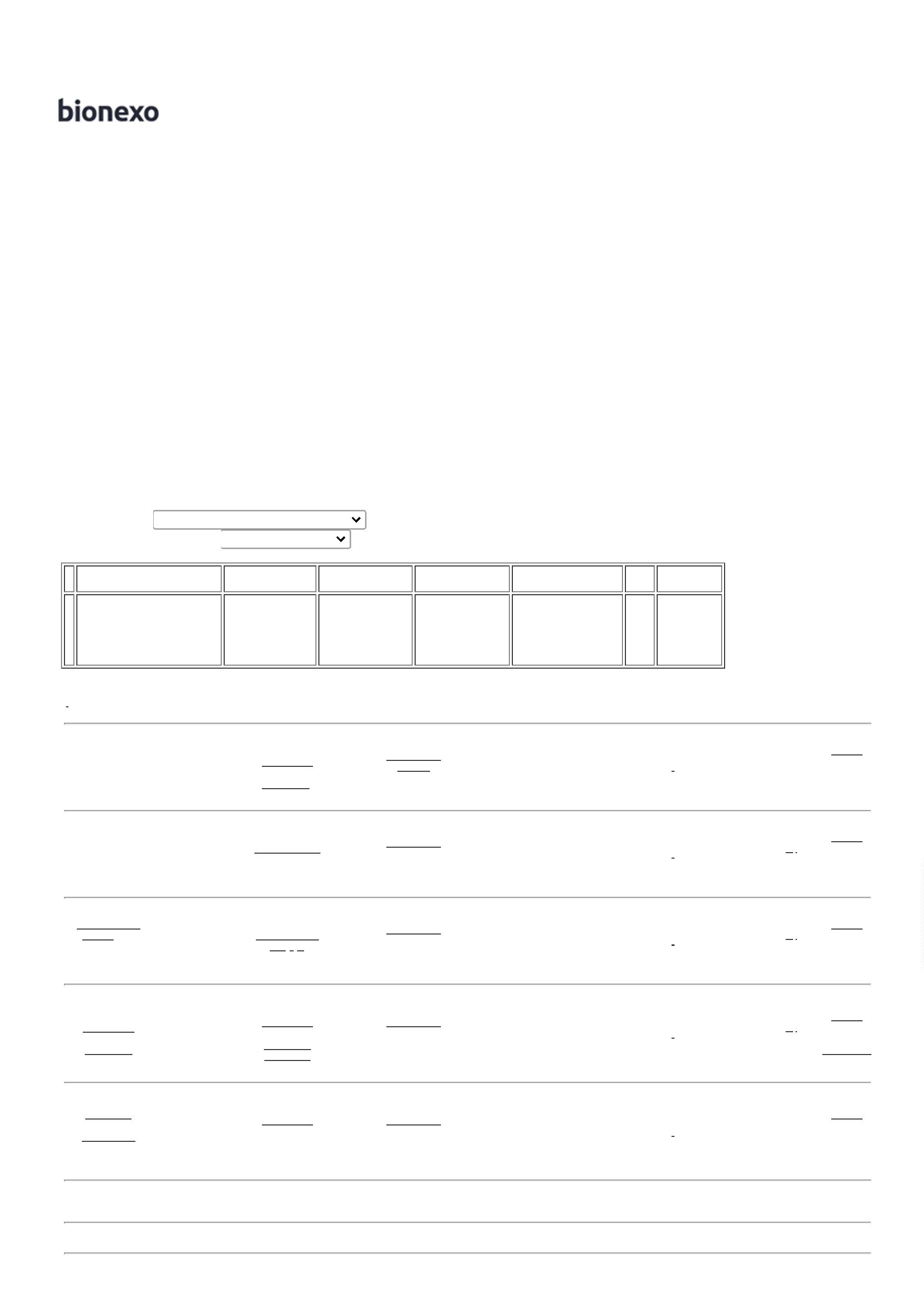 01/11/2023BionexoTotalGeral:R$258.026.184,7000Clique aqui para geração de relatório completo com quebra de páginahttps://bionexo.bionexo.com/jsp/RelatPDC/relat_adjudica.jsp2/2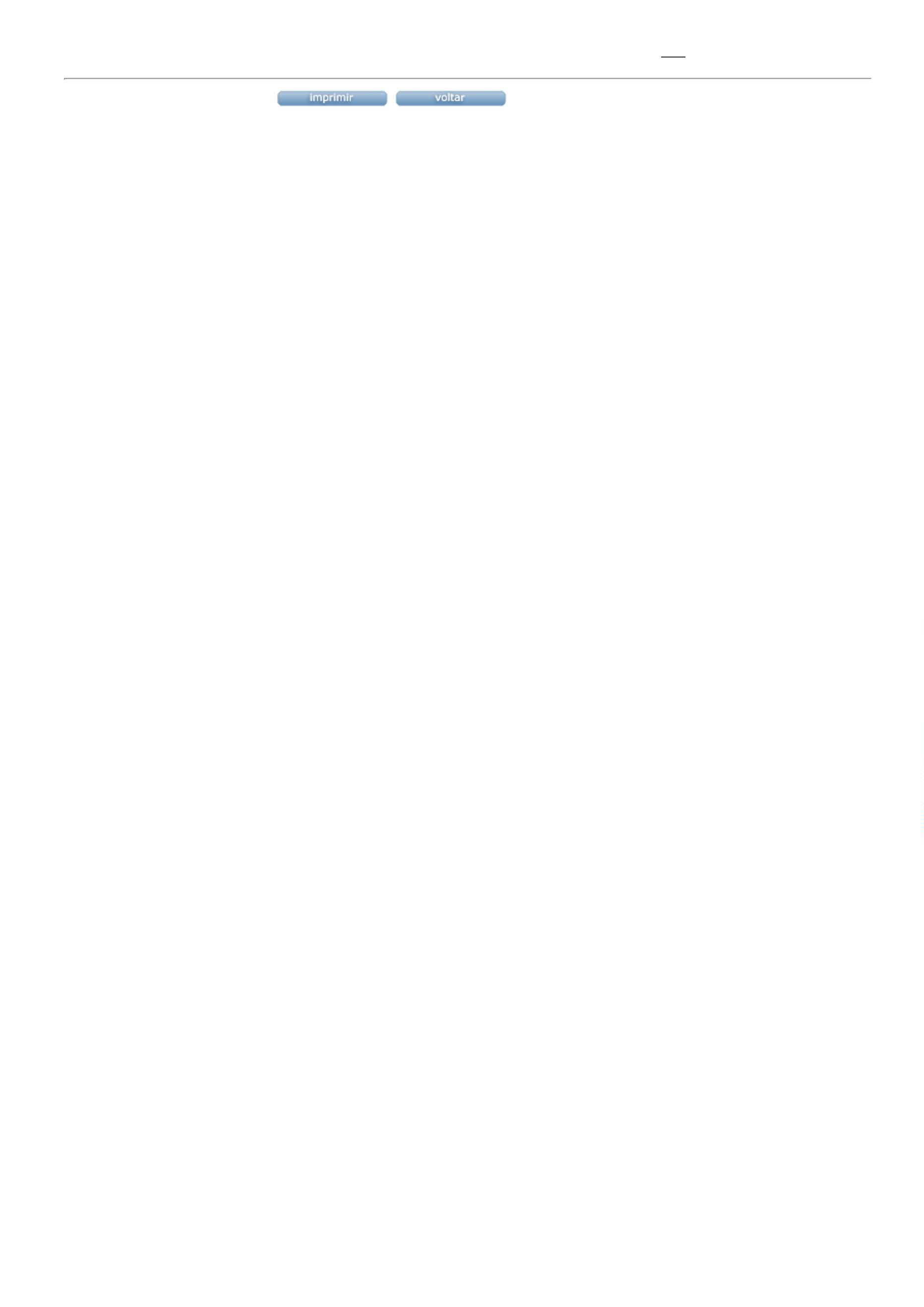 